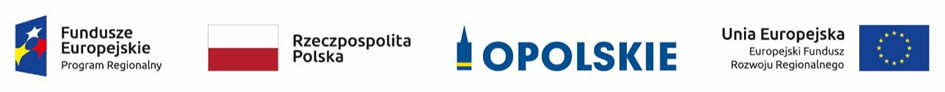 Informacja o składzie Komisji Oceny Projektów powołanej w ramach procedury pozakonkursowej dla naboru nr RPOP.06.01.00-IZ.00-16-001/18, RPOP.06.01.00-IZ.00-16-002/18, RPOP.06.01.00-IZ.00-16-003/18  do działania 6.1 Infrastruktura drogowa RPO WO 2014-2020Źródło: Opracowanie własne na podstawie Protokołu z prac Komisji Oceny Projektów.Lp.Imię i nazwiskoFunkcja1.Jacek PartykaPrzewodniczący Komisji Oceny Projektów (pracownik IOK)2.Katarzyna WójcikSekretarz Komisji Oceny Projektów, członek zespołu oceniającego w ramach kryteriów formalnych (pracownik IOK)3.Waldemar LisCzłonek zespołu oceniającego w ramach kryterium środowiskowego4.Adam RakCzłonek zespołu oceniającego w ramach kryteriów merytorycznych (ekspert)5.Grzegorz SosnowskiCzłonek zespołu oceniającego w ramach kryteriów merytorycznych (ekspert)6.Grzegorz FedynyszynCzłonek zespołu oceniającego w ramach kryteriów formalnych (pracownik IOK)7.Małgorzata KasperkiewiczCzłonek zespołu oceniającego w ramach kryteriów formalnych (pracownik IOK)8.Aleksandra ZapałaCzłonek zespołu oceniającego w ramach kryteriów formalnych (pracownik IOK)